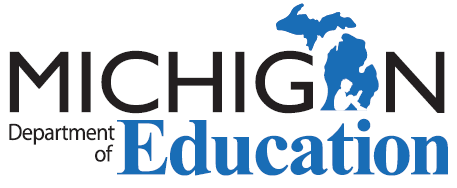 Information about your program:Evaluation QuestionsYou have the option to include extra questions to the online Participant Evaluation.  Additional questions?  We encourage program specific questions.  These (up to five) can be in any format and added to the standard online evaluation.Standard questions for every program:Describe two (2) ways you could apply this new knowledge or skill in your role as an educator.Please provide feedback to the facilitator or sponsor regarding the program’s structure, content, delivery, or any other comments you would like to share with the facilitator.Please complete the entire formAttach the program agenda or required documentation to this application, then submit it to your local SCECH Sponsor’s Coordinator.Category ListAdult EducationAgricultural EducationAgriscience and Natural ResourcesArt EducationBilingual EducationBusiness EducationCareer and Technical EducationCommittee/Review TeamCommunication ArtsComputer Science/TechnologyCurriculum Development (Non-Content)Early ChildhoodEducational TechnologyElementary Level (Grades PreK-5)EnglishEnglish as a Second LanguageEnvironmental StudiesFamily and Consumer SciencesFine ArtsForeign LanguageGeneral StudiesGifted/TalentedHealth/Recreation/Physical EducationHome EconomicsHumanitiesIndustrial TechnologyLanguage ArtsLeadership Skills (Non-Content)Library MediaManagement/Supervision Skills (Non-Content)MathematicsMentor Teacher/PrincipalMiddle School Level (Grades 6-8)Miscellaneous (Non-Content Area)Multi-AgeMulticultural Skills (Non-Content)Music EducationNational Board CertificationNew Administrator Mentor (Non-Content)New School Counselor Mentor (Non-Content)New School Psychologist Mentor (Non-Content)New Teacher Mentor (Non-Content)On-Line CoursesPA 25 School Improvement TeamParent and/or Community Relations (Non-Content)School Administration (Non-Content)School CommitteeSchool CounselingSchool Improvement (Non-Content)ScienceSecondary School Level (Grades 9-12)Social ScienceSocial StudiesSpecial EducationState Policy, Rules & Procedures (Non-Content)Supervising Pre-Teaching/Pre-Service StudentSupervising School Counselor (Non-Content)Supervising School Psychologist (Non-Content)Supervising Teacher/School Psychologists/CounselorsSupervising/Cooperating Teacher (Non-Content)Technology and DesignVisual ArtsVocational Agriscience and Natural ResourcesVocational EducationVocational Health SciencesVocational Human ServicesWorld Language and CultureWritingProgram Descriptors067	Accounting238	Accreditation Review/Site Visit Team239	Administrator/Principal--Mentoring109	Adult Education202	Adult Learning Styles406	Advanced Placement055	Agriscience and Natural Resources226	AIDS Education408	Alternative Education017	Anthropology043	Arabic (Modern Standard)348	Art Education030	Astronomy083	Autism Spectrum Disorder410	Autism/ADD/ADHD204	Behavior Management Styles019	Behavioral Studies302	Bilingual Arabic304	Bilingual Chaldean306	Bilingual Chinese300	Bilingual Education308	Bilingual Filipino310	Bilingual French312	Bilingual German314	Bilingual Greek316	Bilingual Hebrew318	Bilingual Italian320	Bilingual Japanese322	Bilingual Korean324	Bilingual Other326	Bilingual Polish328	Bilingual Russian330	Bilingual Servo-Croatian/Bosnian332	Bilingual Spanish334	Bilingual Vietnamese026	Biology203	Brain Development Theories068	Business Administration066	Business Education336	Business, Management, Marketing & Technology340	Career and Technical Education225	Career Counseling for Students042	Chaldean027	Chemistry219	Child Psychology394	Chinese (Mandarin)076	Cognitive Impairment344	Communication Arts205	Communication Skills103	Computer Science018	Cultural Studies222	Curriculum Development063	Dance206	Discipline in the Classroom007	Drama100	Driver and Safety Education105	Early Childhood Education029	Earth/Space Science011	Economics346	Educational Technology106	Elementary079	Emotional Impairment002	English050	English as Second Language102	Environmental Studies058	Family and Consumer Sciences059	Fine Arts036	French012	Geography037	German088	Gifted/Talented405	Grade Level396	Greek354	Guidance and Counseling060	Health355	Health, Physical Education, Recreation & Dance081	Hearing Impairment398	Hebrew420	High School Reform013	History422	Homeless231	Human Development/Socialization of356	Humanities235	IACET Authorized Training086	Inclusion056	Industrial Technology208	Instruction Theory/Methods364	Integrated Science209	Issues Management400	Italian041	Japanese003	Journalism001	Language Arts038	Latin218	Leadership Skills082	Learning Disabilities210	Learning Styles101	Library Media201	Management/Supervision Skills070	Marketing Education035	Mathematics065	MDE Comprehensive Health Program223	Media Utilization229	Mentor Training Program107	Middle School/Junior High School234	Miscellaneous Content/Non-Content428	Multi-Age217	Multicultural Education057	Music Education236	MVU Authorized Training362	National Board Certification432	No Child Left Behind402	Other051	Other Bilingual221	Outdoor Education212	Parent/Community Relations230	Personnel Hiring or Evaluation358	Philosophy061	Physical Education084	Physical Education for Students with Disabilities078	Physical or Other Health Impairment366	Physical Science028	Physics404	Polish014	Political Science434	Poverty436	Professional Learning Communities015	Psychology005	Reading062	Recreation040	Russian200	School Administration440	School Committee242	School Counselor--Mentoring240	School Counselor--Supervising214	School Improvement442	School Improvement Committee (PA 25)244	School Psychologist--Mentoring232	School Psychologist--Supervising025	Science108	Secondary/Senior High School069	Secretarial Science104	Sex Education216	Sex Equity In The Classroom367	Social Science010	Social Studies016	Sociology039	Spanish075	Special Education004	Speech077	Speech & Language Impairment228	Staff Development Leadership237	Standards/Assessment/Review Team207	State Educ Policy, Admin, Rules, Procedure085	State Section 31-A (At-Risk Students)227	Student Dropout Prevention211	Student Motivation/Theories/Techniques213	Student Problem Solving Skills215	Student Self-Concept Development360	Study of Religions224	Substance Abuse Education446	Suicide Prevention233	Teacher--Mentoring248	Teacher--Supervising/Cooperating372	Technology and Design220	Testing and Measurement448	Title I, Part A (Improving Basic Services)450	Title I, Part C (Education of Migratory Children)452	Title I, Part D (Prevention and Intervention for Delinquent Children and Youth)454	Title II, A(3) (Higher Education Professional Development) 456	Title II, Part A (Teacher and Principal Training and Recruiting)458	Title II, Part D (Formula Grants for Technology)460	Title III (Language Acquisition and English Language Learners)462	Title VI, Part B, Subpart 2 (Rural and Low-Income School Program)464	Title VI, Part B, Subpart I (Rural Education and Achievement Program)466	Title X, Part C (McKinney-Vento Homeless Education Assistance)468	Violence Prevention368	Visual Arts Education080	Visual Impairment090	Vocational Agriscience and Natural Resources381	Vocational Arts and Communication Pathway091	Vocational Business Services375	Vocational Business, Management, Marketing & Technology Pathway386	Vocational Child Care388	Vocational Cosmetology380	Vocational Engineering, Manufacturing, Industrial, and Technology Pathway093	Vocational Family and Consumer Sciences382	Vocational Health Sciences Pathway350	Vocational Health Services376	Vocational Hospitality384	Vocational Human Services Pathway390	Vocational Law Enforcement/Fire Science092	Vocational Marketing Education089	Vocational Natural Resources and Agriscience Pathway444	Vocational Natural Resources and Agriscience Pathway094	Vocational Technical392	World Language and Culture006	WritingState Continuing Education Clock Hours (SCECH) Program ApplicationState Continuing Education Clock Hours (SCECH) Program ApplicationState Continuing Education Clock Hours (SCECH) Program ApplicationState Continuing Education Clock Hours (SCECH) Program ApplicationState Continuing Education Clock Hours (SCECH) Program ApplicationRed asterisk ( * ) designates a Required field.Red asterisk ( * ) designates a Required field.Red asterisk ( * ) designates a Required field.Red asterisk ( * ) designates a Required field.Red asterisk ( * ) designates a Required field.Program Application Number:Approval Number:Date Submitted to Coordinator:Date Submitted to Coordinator:New Program?Y    /    NUpdate to an existing program?   Approval number:Application DetailsApplication Details*Program Title: Program title should be unique and distinctive.  Maximum of 80 characters/spaces.Program title should be unique and distinctive.  Maximum of 80 characters/spaces.*Program Format:*Program Format:*Program Format:*Display in Catalog?*Display in Catalog?*Display in Catalog?Y   /   NY   /   NY   /   NAt Sponsor location:Y  /   N*Location of Meeting:*Location of Meeting:*Location of Meeting:*Location of Meeting:*Location of Meeting:*Address:*City/State/Zip:*City/State/Zip:*Program Category**:*Program Category**:*Program Category**:*Program Category**:*Program Category**:**See the list on page 6 of this application.  Category MUST be School Counseling for programs offering hours in College, Career, or Military areas.**See the list on page 6 of this application.  Category MUST be School Counseling for programs offering hours in College, Career, or Military areas.**See the list on page 6 of this application.  Category MUST be School Counseling for programs offering hours in College, Career, or Military areas.**See the list on page 6 of this application.  Category MUST be School Counseling for programs offering hours in College, Career, or Military areas.**See the list on page 6 of this application.  Category MUST be School Counseling for programs offering hours in College, Career, or Military areas.**See the list on page 6 of this application.  Category MUST be School Counseling for programs offering hours in College, Career, or Military areas.**See the list on page 6 of this application.  Category MUST be School Counseling for programs offering hours in College, Career, or Military areas.**See the list on page 6 of this application.  Category MUST be School Counseling for programs offering hours in College, Career, or Military areas.**See the list on page 6 of this application.  Category MUST be School Counseling for programs offering hours in College, Career, or Military areas.**See the list on page 6 of this application.  Category MUST be School Counseling for programs offering hours in College, Career, or Military areas.**See the list on page 6 of this application.  Category MUST be School Counseling for programs offering hours in College, Career, or Military areas.**See the list on page 6 of this application.  Category MUST be School Counseling for programs offering hours in College, Career, or Military areas.**See the list on page 6 of this application.  Category MUST be School Counseling for programs offering hours in College, Career, or Military areas.**See the list on page 6 of this application.  Category MUST be School Counseling for programs offering hours in College, Career, or Military areas.**See the list on page 6 of this application.  Category MUST be School Counseling for programs offering hours in College, Career, or Military areas.**See the list on page 6 of this application.  Category MUST be School Counseling for programs offering hours in College, Career, or Military areas.**See the list on page 6 of this application.  Category MUST be School Counseling for programs offering hours in College, Career, or Military areas.*Course Narrative:*Prerequisites/Restrictions:*Prerequisites/Restrictions:*Prerequisites/Restrictions:*Prerequisites/Restrictions:*Prerequisites/Restrictions:*Prerequisites/Restrictions:*Prerequisites/Restrictions:(Class or program that must be completed before this program)/(Program restricted to specific school/teaching subject/grade level) Please label responses when other than none.(Class or program that must be completed before this program)/(Program restricted to specific school/teaching subject/grade level) Please label responses when other than none.(Class or program that must be completed before this program)/(Program restricted to specific school/teaching subject/grade level) Please label responses when other than none.(Class or program that must be completed before this program)/(Program restricted to specific school/teaching subject/grade level) Please label responses when other than none.(Class or program that must be completed before this program)/(Program restricted to specific school/teaching subject/grade level) Please label responses when other than none.(Class or program that must be completed before this program)/(Program restricted to specific school/teaching subject/grade level) Please label responses when other than none.(Class or program that must be completed before this program)/(Program restricted to specific school/teaching subject/grade level) Please label responses when other than none.(Class or program that must be completed before this program)/(Program restricted to specific school/teaching subject/grade level) Please label responses when other than none.(Class or program that must be completed before this program)/(Program restricted to specific school/teaching subject/grade level) Please label responses when other than none.(Class or program that must be completed before this program)/(Program restricted to specific school/teaching subject/grade level) Please label responses when other than none.(Class or program that must be completed before this program)/(Program restricted to specific school/teaching subject/grade level) Please label responses when other than none.(Class or program that must be completed before this program)/(Program restricted to specific school/teaching subject/grade level) Please label responses when other than none.(Class or program that must be completed before this program)/(Program restricted to specific school/teaching subject/grade level) Please label responses when other than none.(Class or program that must be completed before this program)/(Program restricted to specific school/teaching subject/grade level) Please label responses when other than none.(Class or program that must be completed before this program)/(Program restricted to specific school/teaching subject/grade level) Please label responses when other than none.(Class or program that must be completed before this program)/(Program restricted to specific school/teaching subject/grade level) Please label responses when other than none.(Class or program that must be completed before this program)/(Program restricted to specific school/teaching subject/grade level) Please label responses when other than none.*Attendance Method / Internal Notes:*Attendance Method / Internal Notes:*Attendance Method / Internal Notes:*Attendance Method / Internal Notes:*Attendance Method / Internal Notes:*Attendance Method / Internal Notes:*Technical Specifications for Virtual/Online Programs*Technical Specifications for Virtual/Online Programs*Technical Specifications for Virtual/Online Programs*Technical Specifications for Virtual/Online Programs*Technical Specifications for Virtual/Online Programs*Technical Specifications for Virtual/Online Programs*Participation Fee:*Participation Fee:*Participation Fee:*Participation Fee:(Total amount required from participants to attend and earn SCECHs.  If amount varies, state variations in Course Narrative)(Total amount required from participants to attend and earn SCECHs.  If amount varies, state variations in Course Narrative)(Total amount required from participants to attend and earn SCECHs.  If amount varies, state variations in Course Narrative)(Total amount required from participants to attend and earn SCECHs.  If amount varies, state variations in Course Narrative)(Total amount required from participants to attend and earn SCECHs.  If amount varies, state variations in Course Narrative)(Total amount required from participants to attend and earn SCECHs.  If amount varies, state variations in Course Narrative)(Total amount required from participants to attend and earn SCECHs.  If amount varies, state variations in Course Narrative)(Total amount required from participants to attend and earn SCECHs.  If amount varies, state variations in Course Narrative)(Total amount required from participants to attend and earn SCECHs.  If amount varies, state variations in Course Narrative)Maximum Contact Hours for Complete Program: Maximum Contact Hours for Complete Program: Maximum Contact Hours for Complete Program: Maximum Contact Hours for Complete Program: Maximum Contact Hours for Complete Program: Maximum Contact Hours for Complete Program: Maximum Contact Hours for Complete Program: Maximum Contact Hours for Complete Program: Maximum Contact Hours for Complete Program: Maximum Contact Hours for Complete Program: MOECS allows values starting at two (2) decimal places in quarter hour increments.(ex.1.25)All programs will offer a range of hours with the minimum at zero “0”Sponsors have the authority to award or deny partial hours for a program.   Sponsors will be required to make the decision on a program-by-program basis as to how the hours are awarded.  How do you wish the attendance requirements for this program to be:Participants must attend all of the program to receive any hours;     or Participants can earn the hours they attend without participating in the complete program.MOECS allows values starting at two (2) decimal places in quarter hour increments.(ex.1.25)All programs will offer a range of hours with the minimum at zero “0”Sponsors have the authority to award or deny partial hours for a program.   Sponsors will be required to make the decision on a program-by-program basis as to how the hours are awarded.  How do you wish the attendance requirements for this program to be:Participants must attend all of the program to receive any hours;     or Participants can earn the hours they attend without participating in the complete program.MOECS allows values starting at two (2) decimal places in quarter hour increments.(ex.1.25)All programs will offer a range of hours with the minimum at zero “0”Sponsors have the authority to award or deny partial hours for a program.   Sponsors will be required to make the decision on a program-by-program basis as to how the hours are awarded.  How do you wish the attendance requirements for this program to be:Participants must attend all of the program to receive any hours;     or Participants can earn the hours they attend without participating in the complete program.MOECS allows values starting at two (2) decimal places in quarter hour increments.(ex.1.25)All programs will offer a range of hours with the minimum at zero “0”Sponsors have the authority to award or deny partial hours for a program.   Sponsors will be required to make the decision on a program-by-program basis as to how the hours are awarded.  How do you wish the attendance requirements for this program to be:Participants must attend all of the program to receive any hours;     or Participants can earn the hours they attend without participating in the complete program.MOECS allows values starting at two (2) decimal places in quarter hour increments.(ex.1.25)All programs will offer a range of hours with the minimum at zero “0”Sponsors have the authority to award or deny partial hours for a program.   Sponsors will be required to make the decision on a program-by-program basis as to how the hours are awarded.  How do you wish the attendance requirements for this program to be:Participants must attend all of the program to receive any hours;     or Participants can earn the hours they attend without participating in the complete program.MOECS allows values starting at two (2) decimal places in quarter hour increments.(ex.1.25)All programs will offer a range of hours with the minimum at zero “0”Sponsors have the authority to award or deny partial hours for a program.   Sponsors will be required to make the decision on a program-by-program basis as to how the hours are awarded.  How do you wish the attendance requirements for this program to be:Participants must attend all of the program to receive any hours;     or Participants can earn the hours they attend without participating in the complete program.MOECS allows values starting at two (2) decimal places in quarter hour increments.(ex.1.25)All programs will offer a range of hours with the minimum at zero “0”Sponsors have the authority to award or deny partial hours for a program.   Sponsors will be required to make the decision on a program-by-program basis as to how the hours are awarded.  How do you wish the attendance requirements for this program to be:Participants must attend all of the program to receive any hours;     or Participants can earn the hours they attend without participating in the complete program.MOECS allows values starting at two (2) decimal places in quarter hour increments.(ex.1.25)All programs will offer a range of hours with the minimum at zero “0”Sponsors have the authority to award or deny partial hours for a program.   Sponsors will be required to make the decision on a program-by-program basis as to how the hours are awarded.  How do you wish the attendance requirements for this program to be:Participants must attend all of the program to receive any hours;     or Participants can earn the hours they attend without participating in the complete program.MOECS allows values starting at two (2) decimal places in quarter hour increments.(ex.1.25)All programs will offer a range of hours with the minimum at zero “0”Sponsors have the authority to award or deny partial hours for a program.   Sponsors will be required to make the decision on a program-by-program basis as to how the hours are awarded.  How do you wish the attendance requirements for this program to be:Participants must attend all of the program to receive any hours;     or Participants can earn the hours they attend without participating in the complete program.MOECS allows values starting at two (2) decimal places in quarter hour increments.(ex.1.25)All programs will offer a range of hours with the minimum at zero “0”Sponsors have the authority to award or deny partial hours for a program.   Sponsors will be required to make the decision on a program-by-program basis as to how the hours are awarded.  How do you wish the attendance requirements for this program to be:Participants must attend all of the program to receive any hours;     or Participants can earn the hours they attend without participating in the complete program.MOECS allows values starting at two (2) decimal places in quarter hour increments.(ex.1.25)All programs will offer a range of hours with the minimum at zero “0”Sponsors have the authority to award or deny partial hours for a program.   Sponsors will be required to make the decision on a program-by-program basis as to how the hours are awarded.  How do you wish the attendance requirements for this program to be:Participants must attend all of the program to receive any hours;     or Participants can earn the hours they attend without participating in the complete program.MOECS allows values starting at two (2) decimal places in quarter hour increments.(ex.1.25)All programs will offer a range of hours with the minimum at zero “0”Sponsors have the authority to award or deny partial hours for a program.   Sponsors will be required to make the decision on a program-by-program basis as to how the hours are awarded.  How do you wish the attendance requirements for this program to be:Participants must attend all of the program to receive any hours;     or Participants can earn the hours they attend without participating in the complete program.MOECS allows values starting at two (2) decimal places in quarter hour increments.(ex.1.25)All programs will offer a range of hours with the minimum at zero “0”Sponsors have the authority to award or deny partial hours for a program.   Sponsors will be required to make the decision on a program-by-program basis as to how the hours are awarded.  How do you wish the attendance requirements for this program to be:Participants must attend all of the program to receive any hours;     or Participants can earn the hours they attend without participating in the complete program.MOECS allows values starting at two (2) decimal places in quarter hour increments.(ex.1.25)All programs will offer a range of hours with the minimum at zero “0”Sponsors have the authority to award or deny partial hours for a program.   Sponsors will be required to make the decision on a program-by-program basis as to how the hours are awarded.  How do you wish the attendance requirements for this program to be:Participants must attend all of the program to receive any hours;     or Participants can earn the hours they attend without participating in the complete program.MOECS allows values starting at two (2) decimal places in quarter hour increments.(ex.1.25)All programs will offer a range of hours with the minimum at zero “0”Sponsors have the authority to award or deny partial hours for a program.   Sponsors will be required to make the decision on a program-by-program basis as to how the hours are awarded.  How do you wish the attendance requirements for this program to be:Participants must attend all of the program to receive any hours;     or Participants can earn the hours they attend without participating in the complete program.MOECS allows values starting at two (2) decimal places in quarter hour increments.(ex.1.25)All programs will offer a range of hours with the minimum at zero “0”Sponsors have the authority to award or deny partial hours for a program.   Sponsors will be required to make the decision on a program-by-program basis as to how the hours are awarded.  How do you wish the attendance requirements for this program to be:Participants must attend all of the program to receive any hours;     or Participants can earn the hours they attend without participating in the complete program.MOECS allows values starting at two (2) decimal places in quarter hour increments.(ex.1.25)All programs will offer a range of hours with the minimum at zero “0”Sponsors have the authority to award or deny partial hours for a program.   Sponsors will be required to make the decision on a program-by-program basis as to how the hours are awarded.  How do you wish the attendance requirements for this program to be:Participants must attend all of the program to receive any hours;     or Participants can earn the hours they attend without participating in the complete program.MOECS allows values starting at two (2) decimal places in quarter hour increments.(ex.1.25)All programs will offer a range of hours with the minimum at zero “0”Sponsors have the authority to award or deny partial hours for a program.   Sponsors will be required to make the decision on a program-by-program basis as to how the hours are awarded.  How do you wish the attendance requirements for this program to be:Participants must attend all of the program to receive any hours;     or Participants can earn the hours they attend without participating in the complete program.If the program is for School Counselor Category per (MCL 380.1233), separate the hours by content area:If the program is for School Counselor Category per (MCL 380.1233), separate the hours by content area:If the program is for School Counselor Category per (MCL 380.1233), separate the hours by content area:If the program is for School Counselor Category per (MCL 380.1233), separate the hours by content area:If the program is for School Counselor Category per (MCL 380.1233), separate the hours by content area:If the program is for School Counselor Category per (MCL 380.1233), separate the hours by content area:If the program is for School Counselor Category per (MCL 380.1233), separate the hours by content area:If the program is for School Counselor Category per (MCL 380.1233), separate the hours by content area:If the program is for School Counselor Category per (MCL 380.1233), separate the hours by content area:If the program is for School Counselor Category per (MCL 380.1233), separate the hours by content area:If the program is for School Counselor Category per (MCL 380.1233), separate the hours by content area:If the program is for School Counselor Category per (MCL 380.1233), separate the hours by content area:If the program is for School Counselor Category per (MCL 380.1233), separate the hours by content area:If the program is for School Counselor Category per (MCL 380.1233), separate the hours by content area:If the program is for School Counselor Category per (MCL 380.1233), separate the hours by content area:If the program is for School Counselor Category per (MCL 380.1233), separate the hours by content area:If the program is for School Counselor Category per (MCL 380.1233), separate the hours by content area:If the program is for School Counselor Category per (MCL 380.1233), separate the hours by content area:Maximum General School Counselor Hours:Maximum General School Counselor Hours:Maximum General School Counselor Hours:Maximum General School Counselor Hours:Maximum General School Counselor Hours:Maximum General School Counselor Hours:Maximum General School Counselor Hours:Maximum General School Counselor Hours:Maximum General School Counselor Hours:Maximum General School Counselor Hours:Maximum General School Counselor Hours:Maximum College Preparation School Counselor Hours:Maximum College Preparation School Counselor Hours:Maximum College Preparation School Counselor Hours:Maximum College Preparation School Counselor Hours:Maximum College Preparation School Counselor Hours:Maximum College Preparation School Counselor Hours:Maximum College Preparation School Counselor Hours:Maximum College Preparation School Counselor Hours:Maximum College Preparation School Counselor Hours:Maximum College Preparation School Counselor Hours:Maximum College Preparation School Counselor Hours:Maximum Career Exploration School Counselor Hours:Maximum Career Exploration School Counselor Hours:Maximum Career Exploration School Counselor Hours:Maximum Career Exploration School Counselor Hours:Maximum Career Exploration School Counselor Hours:Maximum Career Exploration School Counselor Hours:Maximum Career Exploration School Counselor Hours:Maximum Career Exploration School Counselor Hours:Maximum Career Exploration School Counselor Hours:Maximum Career Exploration School Counselor Hours:Maximum Career Exploration School Counselor Hours:Maximum Military Options School Counselor Hours:Maximum Military Options School Counselor Hours:Maximum Military Options School Counselor Hours:Maximum Military Options School Counselor Hours:Maximum Military Options School Counselor Hours:Maximum Military Options School Counselor Hours:Maximum Military Options School Counselor Hours:Maximum Military Options School Counselor Hours:Maximum Military Options School Counselor Hours:Maximum Military Options School Counselor Hours:Maximum Military Options School Counselor Hours:School Counseling programs - Hours must be offered in at least one (1) type of school counselor area.  Leave the areas blank where no hours are being offered. School Counseling programs - Hours must be offered in at least one (1) type of school counselor area.  Leave the areas blank where no hours are being offered. School Counseling programs - Hours must be offered in at least one (1) type of school counselor area.  Leave the areas blank where no hours are being offered. School Counseling programs - Hours must be offered in at least one (1) type of school counselor area.  Leave the areas blank where no hours are being offered. School Counseling programs - Hours must be offered in at least one (1) type of school counselor area.  Leave the areas blank where no hours are being offered. School Counseling programs - Hours must be offered in at least one (1) type of school counselor area.  Leave the areas blank where no hours are being offered. School Counseling programs - Hours must be offered in at least one (1) type of school counselor area.  Leave the areas blank where no hours are being offered. School Counseling programs - Hours must be offered in at least one (1) type of school counselor area.  Leave the areas blank where no hours are being offered. School Counseling programs - Hours must be offered in at least one (1) type of school counselor area.  Leave the areas blank where no hours are being offered. School Counseling programs - Hours must be offered in at least one (1) type of school counselor area.  Leave the areas blank where no hours are being offered. School Counseling programs - Hours must be offered in at least one (1) type of school counselor area.  Leave the areas blank where no hours are being offered. School Counseling programs - Hours must be offered in at least one (1) type of school counselor area.  Leave the areas blank where no hours are being offered. School Counseling programs - Hours must be offered in at least one (1) type of school counselor area.  Leave the areas blank where no hours are being offered. School Counseling programs - Hours must be offered in at least one (1) type of school counselor area.  Leave the areas blank where no hours are being offered. School Counseling programs - Hours must be offered in at least one (1) type of school counselor area.  Leave the areas blank where no hours are being offered. School Counseling programs - Hours must be offered in at least one (1) type of school counselor area.  Leave the areas blank where no hours are being offered. School Counseling programs - Hours must be offered in at least one (1) type of school counselor area.  Leave the areas blank where no hours are being offered. School Counseling programs - Hours must be offered in at least one (1) type of school counselor area.  Leave the areas blank where no hours are being offered. *Program Descriptors:(See page 7)*Program Descriptors:(See page 7)*Program Descriptors:(See page 7)*Program Descriptors:(See page 7)*Program Descriptors:(See page 7)*1)2)IACET Program?Y  /   N*Required Document File Name:Program TypeDocumentation Attachment RequiredInternet/Web Based ProgramsTopic Description/ScheduleCollege ConversionCollege Verification LetterIACET ProgramsOriginal CertificateMilitary Training Training orderIndividual Professional Activities Responses to Questions National Board for Professional Teaching StandardsNB SCECH RulesAccreditation Review/Site Visit Accreditation TeamSchedule/Visit logState Board Appointed Advisory CommitteeMeeting agendasProgram DetailsProgram DetailsProgram DetailsHow many times will the complete program be offered?(This number will indicate how many Offering lines you use below)Program Offered*Start Date*End Date*CountyOffering 1Offering 2Offering 3Offering 4(attach more if needed)(attach more if needed)Contact DetailsCollege Conversion:Y    /   NY    /   NCollege Name:College Contact Phone:College Contact Phone:College Credits Offered:Program Contact*Program Contact Name:*Program Contact Name:*Program Contact Name:*Program Contact Phone:*Program Contact Phone:*Program Contact Phone:*Program Contact Email:*Program Contact Email:Program Website:Contact Signature(s)Originating District:Sponsor InformationSponsor InformationSponsor InformationSponsor InformationProgram Sponsor:Program Sponsor:Coordinator:Assistant Coordinator:Assistant Coordinator:Assistant Coordinator:What are the learning outcomes and objectives for your program?  Please provide information on what participants will be able to do as a result of attending, and the overall purpose of the program.Extra questions to add:Question TypeQuestionAnswers if multiple choice:Question TypeQuestionAnswers if multiple choice:Question TypeQuestionAnswers if multiple choice:Question TypeQuestionAnswers if multiple choice:Question TypeQuestionAnswers if multiple choice:Presenter Information (Copy as needed)Presenter Name:Presenter Title:Company/Institution:Company/Institution:Expertise/Qualifications related to program/training:Expertise/Qualifications related to program/training:Expertise/Qualifications related to program/training:Presenter Name:Presenter Title:Company/Institution:Company/Institution:Expertise/Qualifications related to program/training:Expertise/Qualifications related to program/training:Expertise/Qualifications related to program/training:Presenter Name:Presenter Title:Company/Institution:Company/Institution:Expertise/Qualifications related to program/training:Expertise/Qualifications related to program/training:Expertise/Qualifications related to program/training:Presenter Name:Presenter Title:Company/Institution:Company/Institution:Expertise/Qualifications related to program/training:Expertise/Qualifications related to program/training:Expertise/Qualifications related to program/training:Presenter Name:Presenter Title:Company/Institution:Company/Institution:Expertise/Qualifications related to program/training:Expertise/Qualifications related to program/training:Expertise/Qualifications related to program/training: